                                                                                    Проект №563 від 8.09.21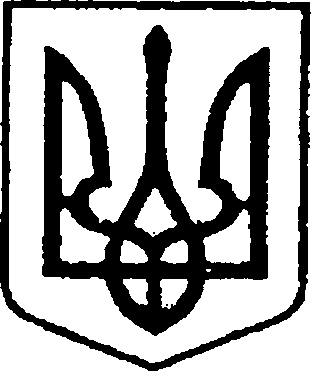 УКРАЇНАЧЕРНІГІВСЬКА ОБЛАСТЬН І Ж И Н С Ь К А    М І С Ь К А    Р А Д А13 сесія VIIІ скликанняР І Ш Е Н Н Явід « 16  » вересня 2021 р.	          	м. Ніжин                        № Про внесення  змін до Положенняпро відділ економіки та інвестиційноїдіяльності виконавчого комітету Ніжинської міської ради Чернігівської області	Відповідно до статей 26, 42, 59, 73 Закону України «Про місцеве самоврядування в Україні», Закону України «Про внесення змін до деяких законодавчих актів України щодо формування державної політики у сфері праці, трудових відносин, зайнятості населення, трудової міграції», враховуючи вимоги Регламенту  Ніжинської міської ради VІІІ скликання затвердженого рішенням Ніжинської міської ради від 27.11.2020 року №3-2/2020 (зі змінами), розпорядження міського голови від 02.09.2021 року «Про передачу функцій у сфері праці»,  Ніжинська  міська рада  вирішила:    	1. Внести зміни   в   Положення    про відділ економіки та інвестиційноїдіяльності виконавчого комітету Ніжинської міської ради Чернігівської області, доповнивши пункт  3.2. «Сектор економічного аналізу відділу економіки та інвестиційної діяльності виконавчого комітету Ніжинської міської ради (далі - Сектор економічного аналізу) відповідно до покладених на нього завдань:» підпунктами:3.2.20  сприяє ефективному використанню робочої сили, підвищенню її конкурентоспроможності на ринку праці; раціональній, продуктивній і вільно обраній зайнятості;3.2.21 бере участь у розробці міської програми зайнятості населення, здійснює моніторинг виконання цієї програми;3.2.22 аналізує стан ринку праці. 3.2.22 організовує на засадах соціального діалогу співробітництво органу місцевого самоврядування з профспілками та їхніми об’єднаннями, організаціями роботодавців, готує пропозиції щодо поліпшення ситуації на ринку праці та зайнятості населення, стимулювання створення нових робочих місць;          3.2.23 проводить в установленому законодавством порядку по відомчу реєстрацію колективних договорів, їх перевірку на відповідність чинному законодавству та забезпечує зберігання копій;3.2.24 проводить моніторинг показників у сфері оплати праці та своєчасної її виплати працівникам підприємств, установ та організацій усіх форм власності;3.2.25 проводить аналіз стану погашення заборгованості із заробітної плати на підприємствах міста; 3.2.26 бере участь у розробленні та реалізації регіональних програм, спрямованих на удосконалення системи управління охороною праці підприємств та запобігання нещасних випадків на виробництві.	2. Організацію виконання даного рішення покласти на заступника міського голови  з питань діяльності виконавчих органів ради Федора Вовченка. 	3. Начальнику відділу економіки ти інвестиційної діяльності (Гавриш Т.М.) забезпечити оприлюднення даного рішення на сайті міської ради.           4. Контроль за виконанням рішення покласти на постійну депутатську комісію міської ради з питань соціально-економічного розвитку, підприємництва, інвестиційної діяльності, бюджету та фінансів (голова комісії Володимир Мамедов).        Міський голова 	                                                        Олександр КОДОЛАВізують:Начальник відділу економіки та інвестиційноїдіяльності	Тетяна ГавришЗаступник міського голови зпитань діяльності виконавчих органів ради                            Сергій СмагаНачальник відділу    юридично-кадрового  забезпечення                                                             Вячеслав ЛегаСекретар міської ради                                                                  Юрій ХоменкоГолова постійної депутатської комісії зпитань регламенту, законності, охорони праві свобод громадян, запобігання корупції,адміністративно-територіального устрою,депутатської діяльності та етики                                                 Валерій Салогуб Голова постійної комісії міської радиз  питань  соціально-економічного розвитку міста, підприємництва,інвестиційноїдіяльності,бюджету та фінансів                                           Володимир Мамедов ПОЯСНЮВАЛЬНА ЗАПИСКАдо проекту рішення Ніжинської міської ради «Про внесення  змін до Положення про відділ економіки та інвестиційної діяльності виконавчого комітету Ніжинської міської ради Чернігівської області»Проект рішення Ніжинської міської ради «Про внесення  змін до Положення про відділ економіки та інвестиційної діяльності виконавчого комітету Ніжинської міської ради Чернігівської області» передбачає доповнення  функцій відділу економіки та інвестиційної діяльності, а саме сектору економічного аналізу функціями у сфері праці. Ці функції передаються Управлінням соціального захисту населення. підстави для підготовки: розпорядження міського голови від 02.09.2021 року «Про передачу функцій у сфері праці» Проект рішення підготовлений з дотриманням норм Конституції України, Законів України «Про місцеве самоврядування в Україні», Закону України «Про внесення змін до деяких законодавчих актів України щодо формування державної політики у сфері праці, трудових відносин, зайнятості населення, трудової міграції»,Вносяться доповнення до завдань сектору економічного аналізу відділу економіки та інвестиційної діяльності виконавчого комітету Ніжинської міської радиВідповідальний за підготовку проекту рішення – начальник відділу економіки та інвестиційної діяльності Тетяна ГавришНачальник відділу економіки та інвестиційної діяльності                                          Тетяна Гавриш